PreliminaryThe Charity Commission has stated that safeguarding should be a key governance priority for all charities, regardless of size, type, or income, not just those charities working with children or vulnerable adults. It has also stated that it is essential for Organisation Directors to have and implement safeguarding policies and procedures and that they have to be adequate and appropriate for the Organisation’s particular circumstances.This Policy applies to all staff and volunteers of the Organisation. In this Policy, “volunteers” means and includes the Organisation’s Directors and all other volunteers.Commitment to safeguardingThose who participate in the activities provided by the Organisation or who come onto the Organisation’s premises are referred to in this Policy as its [“Clients”].Clients may be at risk due to age, illness or disability. The Organisation is committed to working in their interests, to promote their welfare, and to put in place safeguards and measures to protect them. In providing services and activities for Clients, the Organisation will endeavour at all times to minimise risk to them and to ensure that they are as safe as the Organisation can make them.The Organisation aims to protect all of its Clients from any act or behaviour of any member of staff or volunteer which, whether deliberately or unknowingly on the part of that member of staff or volunteer, gives rise to harm or ill treatment.Such harm or ill treatment includes abuse (physical, sexual, emotional, discriminatory, institutional or organisational, financial or material), neglect, or impairment of the health or development of the Organisation’s Clients.The Organisation recognises that it has a duty to act on reports or suspicions of abuse or neglect. It adopts a “zero-tolerance” policy of abuse within the Organisation.The Organisation maintains a Safe Working Practice Guidance. It includes: [(1) details about when and how risk assessments for:volunteering roles; andparticular circumstances or activities should be carried out.(2) guidance on use of ICT related activites such as use of social media, email and internet.The Organisation will ensure that the Guidance is implemented by all within the Organisation and, for that purpose, it will ensure that its staff and volunteers have read and understood it.The Organisation will work in partnership with local / national agencies to put in place appropriate procedures for reporting, making referrals, and accessing training and specialist support, as and when required.Safe recruitmentTo aim to protect its Clients, the Organisation will seek to recruit staff and volunteers using appropriate procedures, safeguards and checks.The Organisation will take up at least two references for all staff posts and volunteer roles prior to appointment.The Organisation will provide an induction programme for all new volunteers and staff, and appropriate training and ongoing/refresher training for them at regular intervals, to enable all volunteers and staff to undertake their roles safely, effectively and confidently. The induction will make it clear to them that they have an obligation to implement this Policy and to learn about protection issues and their related responsibilities.Where the Organisation should do so, it will use the Disclosure & Barring Service (“DBS”) checks to help it to assess suitability of a candidate for a particular volunteer or staff role which is treated by the DBS as Regulated Activity and is therefore subject to a barring list check. In relation to a post or role which is eligible for an enhanced DBS check, where it considers it appropriate it will carry out an enhanced DBS check. The Organisation will assess any criminal record information that is disclosed in line with its data protection and equalities (treating ex-offenders fairly) policies.The Organisation will regularly review its recruitment and other human resources procedures in response to changes in legislation and systems external to the Organisation, e.g. DBS and barring list checks.VolunteersAll volunteer roles will be supported by a Director or Volunteer Co-ordinator.Volunteers will be treated equally alongside paid staff, and all volunteers will be offered the same opportunities for advancement, responsibility, training and gaining qualifications, and acknowledgement for their contribution to the Organisation.In turn, volunteers will be required to adhere to the applicable parts of the Code of Conduct (Staff and Volunteers) at all times as a representative of the Organisation. Before they take up their role, they will each be given a clear description of the requirements and responsibilities of their role and the member of staff or Director recruiting them will discuss their role with them, to ensure that they understand what is expected of them.Any volunteer roles, which would be Regulated Activity if unsupervised, will be appropriately supervised in accordance with statutory guidance.Safeguarding OfficerThe Organisation’s appointed Safeguarding Officer as from 1 September 2021 is Elsa Torres. They will have access to appropriate training to support them in these roles.They will be available to all staff, volunteers and Clients to speak to when they have any concerns, issues, or complaints regarding the safety, well-being or conduct of Clients, volunteers or staff.2The Safeguarding Officer and Deputy Safeguarding Officer will liaise with appropriate local and national agencies, contribute to appropriate policies, maintain records, keep confidentiality, adhere to and promote this Policy within the Organisation, and support or provide access to support for individuals suffering harm or abuse.Awareness of harm and abuse within the OrganisationAll incidents of harm to any Client will require an appropriate response to reduce risks and improve the Organisation’s services and activities.Harm is caused by accidents, deliberate abuse (physical, psychological, sexual, emotional, financial), neglect (deliberate or not) or factors such as bullying, prejudicial attitudes, or a failure to enable a person to participate in activities that are open to most of their peers. It can also include abuse via use of ICT facilities (e.g. grooming, bullying via the internet).Deliberate acts of harm (physical, psychological, sexual, emotional and financial) and neglect are abuses against the person. Those acts will incur disciplinary proceedings and require reports and referrals to social services, the police, other professional bodies, and the DBS if the act is by someone in Regulated Activity. If a criminal offence is thought to have been committed by any staff member or volunteer, the police will be informed.ConfidentialityAll reports and logs (including personnel records) will be kept securely and confidentially according to the Organisation’s Data Protection Policy and Confidentiality Policy or in line with the DBS Code of Practice for Registered Bodies if appropriate, until or unless it is necessary to share this material with the agencies named above. Information will be shared by the Organisation on a “need-to-know” basis only.Reports of possible or actual harmThe Organisation supports and encourages all Clients, volunteers and staff to promptly speak up and contact the Safeguarding Officer or Deputy Safeguarding Officer where there is a concern (i.e. a worry, issue or doubt about practice or about treatment of a Client or colleague, or their circumstances), or a disclosure (i.e. information about a person at risk of or suffering from Significant Harm) or an allegation of an incident or a possibility that a volunteer or staff member has caused harm or could cause harm to a person in their care.Staff or volunteers can report, and have a responsibility to report, something that they become aware of if they suspect or discover that it is not right or is illegal or if it appears to them that someone at work is neglecting their duties, putting someone’s health and safety in danger or covering up wrongdoing. They may become aware of any of these things from what they see or hear or from something another person has disclosed to them.In the first instance the staff or volunteer maknig a report should speak to their line manager who will then liaise with the Safeguarding Officer. However, if the report implicates their line manager, the staff member or volunteer making the report should instead speak directly to a Director.The Director prefers that anyone should use internal processes whenever possible to make a report as above, but this does not prevent them from making a report or referral, in their own right as a private individual, to statutory agencies such as social services or the police.The Organisation cannot promise confidentiality to staff or volunteers making an internal report (to the Safeguarding Officer, Deputy Safeguarding Officer, the Organisation’s Director with appropriate responsibility or their line manager) where it is has to be shared with any statutory agencies.The Organisation also supports its staff or volunteers to raise concerns or to disclose information, which they believe shows malpractice - whistle-blowing (disclosure in the public interest).Any concerns about a child, young person or adult at risk should be raised with the Welfare Officer or the Lawn Tennis Association’s Safe and Inclusive Tennis team as soon as possible. A flow diagram is provided at the end of this Policy.Elsa Torres,Welfare Officer,	Family Pathway CIC   elsa@familypathway.co.uk and 07891819522If you believe a child or vulnerable adult is in immediate danger, contact the police on 999.Alternative escalation routes http://safeguarding.southwark.gov.uk/asking-for-help/If you have concerns about a specific child, please contact the Multi-Agency Safeguarding Hub (MASH) on 020 7525 1921 (weekday 9-5) or 020 7525 5000 (out of hours). You can also email them, on MASH@southwark.gov.ukIf you have concerns about a vulnerable adult, please email the contact team on OPPDContactteam@southwark.gov.ukEva Simcock, Local Authority Designated Officer (LADO), 0207-525-0689 , Eva.Simcock@southwark.gov.ukImmediate Danger / Criminal Concern should be raised via 999.Safeguarding Officer’s actionWhere there is risk of Significant Harm to any Client, volunteers or staff, the Safeguarding Officer and Deputy Safeguarding Officer have the power to act as necessary and, in particular, as follows:log all conversations regarding the issuesign and request signatures on reports and statementsconfidentially seek advice from expert sourcesshare concerns (with consent where required and appropriate) internally with senior staff / Chair of the Board of Directorsshare concerns and make referrals to external agencies such as social services or the police, as appropriate to the circumstancesmake a referral to the DBS regarding staff or volunteers in Regulated Activity whose conduct is harmful to Clients and refer them to DBS when they are removed from Regulated Activity.Communication by the Organisation about safeguarding and this PolicyAll staff and volunteers have an obligation to learn about protection issues and their related responsibilities.The Organisation will communicate this Policy (using appropriate methods, formats and language to communicate the substance of it) to all of its staff, volunteers, and Clients and their families / carers, and it will also make it available to the public.To encourage everyone involved in the Organisation to understand that safeguarding is the business of everyone, and to assist all staff and volunteers to learn about protection issues and their related responsibilities, the Organisation will make presentations to staff and volunteers about safeguarding policy and procedures; place safeguarding on the agenda for meetings of the Board of Directors and provide other opportunities for discussion about issues and concerns, policy and procedures to reflect, review and to continue to learn and improve in relation to the Organisation’s safeguarding responsibilities.Implementation of this PolicyThis Policy must be followed by all staff and volunteers of the Organisation and must be promoted by all of its Directors and senior staff. Failure to follow it will be treated as a very serious matter.This Policy needs to be read in conjunction with the following policies and procedures of the Organisation:Safe Working Practice GuidanceCodes of Conduct (Staff and Volunteers) Data Protection PolicyEqual Rights and Diversity Policy Complaints PolicyWhistle Blowing PolicyAdoption, coming into effect, and review, of this PolicyThis revised Safeguarding Policy was approved by the Board of Directors of Family Pathway CIC on XXXXXX. It also comes into force on that date.The Board will, as appropriate, monitor and enforce this Policy,The Board will revise this Policy from time to time. The next date for review of this Policy by the Board will be September 2022.Signed by: Elsa Torres	(signature) Reporting a Safeguarding Concern within the Tennis Environment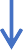 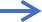 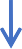 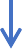 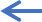 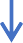 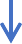 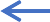 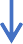 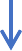 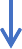 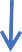 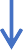 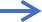 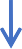 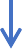 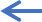 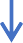 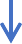 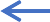 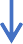 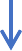 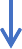 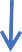 How to respond to allegations against a member of staff/volunteer or another young person within the Tennis Environment.YES	NOYES	NO